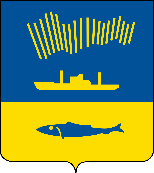 АДМИНИСТРАЦИЯ ГОРОДА МУРМАНСКАП О С Т А Н О В Л Е Н И Е                                                                                                                   №                В соответствии со статьей 78 Бюджетного кодекса Российской Федерации, постановлением Правительства Российской Федерации                             от 18.09.2020 № 1492 «Об общих требованиях к нормативным правовым актам, муниципальным правовым актам, регулирующим предоставление субсидий, в том числе грантов в форме субсидий, юридическим лицам, индивидуальным предпринимателям, а также физическим лицам - производителям товаров, работ, услуг, и о признании утратившими силу некоторых актов Правительства Российской Федерации и отдельных положений некоторых актов Правительства Российской Федерации», протестом прокуратуры Октябрьского административного округа города Мурманска от 27.10.2021 № 1268-в 2021,                в целях реализации мероприятий муниципальной программы города Мурманска «Жилищно-коммунальное хозяйство» на 2018 - 2024 годы, утвержденной постановлением администрации города Мурманска от 13.11.2017 № 3605, п о с т а н о в л я ю: 1. Внести в порядок предоставления субсидии на финансовое обеспечение затрат по содержанию и текущему ремонту многоквартирных домов, утвержденный постановлением администрации города Мурманска               от 05.06.2013 № 1380 (в ред. постановлений от 13.09.2013 № 2397, от 11.07.2014 № 2243, от 10.07.2015 № 1876, от 19.08.2015 № 2260, от 26.05.2016 № 1456,                  от 05.12.2016 № 3697, от 03.08.2017 № 2558, от 27.02.2018 № 483, от 25.04.2019 № 1542, от 10.02.2020 № 316, от 26.06.2020 № 1471, от 09.04.2021 № 938,                      от 21.05.2021 № 1342, от 17.12.2021 № 3264), следующие изменения:1.1. Пункт 1.4 раздела 1 изложить в следующей редакции:«1.4. К категории получателей Субсидии, имеющих право на получение Субсидии, относятся юридические лица, осуществляющие деятельность по управлению многоквартирными домами и (или) оказывающие услуги (выполняющие работы) по содержанию и текущему ремонту общего имущества многоквартирных домов (далее - обслуживание), в отношении многоквартирных домов, которые признаны в установленном порядке аварийными, и (или) домов пониженной капитальности, имеющих не все виды благоустройства, включенных в подпрограмму «Переселение граждан из многоквартирных домов, признанных аварийными до 01.01.2017» на 2018 - 2024 годы и подпрограмму «Обеспечение благоустроенным жильем жителей города Мурманска, проживающих в многоквартирных домах пониженной капитальности, имеющих не все виды благоустройства» на 2018 - 2024 годы муниципальной программы города Мурманска «Управление имуществом и жилищная политика» на 2018 - 2024 годы.».1.2. Пункт 1.5 раздела 1 изложить в следующей редакции:«1.5. Комитет в целях предотвращения угрозы непроведения работ, связанных с подготовкой жилищного фонда к прохождению очередного отопительного сезона, а также с целью обеспечения сохранности жилищного фонда, обеспечения выполнения требований действующих нормативов по содержанию и текущему ремонту общего имущества многоквартирных домов, их конструктивных элементов и инженерных систем, а также выполнения в указанных целях работ, не предусмотренных договорами управления (обслуживания), в том числе в соответствии с решениями межведомственной комиссии по признанию помещения жилым помещением, жилого помещения непригодным для проживания и многоквартирного дома аварийным и подлежащим сносу или реконструкции в муниципальном жилищном фонде и частного жилого помещения пригодным (непригодным) для проживания в городе Мурманске, предоставляет Субсидию до возникновения фактических затрат с дальнейшим направлением Получателем Субсидии документов, подтверждающих фактические расходы.».2. Отделу информационно-технического обеспечения и защиты информации администрации города Мурманска (Кузьмин А.Н.) разместить настоящее постановление на официальном сайте администрации города Мурманска в сети Интернет.3. Редакции газеты «Вечерний Мурманск» (Хабаров В.А.) опубликовать настоящее постановление.4. Настоящее постановление вступает в силу со дня официального опубликования и распространяется на правоотношения, возникшие с 01.01.2022.5. Контроль за выполнением настоящего постановления возложить на первого заместителя главы администрации города Мурманска Доцник В.А.Временно исполняющий полномочия главы администрации города Мурманска                                       В.А. Доцник